Հետազոտական աշխատանքՆԵՐԱԾՈՒԹՅՈՒՆԱմբողջ կյանքի ընթացքում մարդու առջև մշտապես բարդ ու հրատապ խնդիրներ  են դրվում։ Նման խնդիրների, դժվարությունների, անակնկալների ի հայտ գալը նշանակում է, որ մեզ շրջապատող իրականության մեջ դեռ շատ անհայտ, թաքնված իրեր, երևույթներ կան։ Հետևաբար, անհրաժեշտ է ավելի խորը գիտելիք աշխարհի մասին, ավելի ու ավելի շատ նոր գործընթացների բացահայտում, հատկությունների, մարդկանց և իրերի միջև փոխհարաբերությունների ուսումնասիրում:Եվ դպրոցների հիմնական խնդիրներից  մեկն է համարվում աշակերտների անհատականության զարգացումը: Նշված առաջադրանքը պահանջում է դպրոցում ժամանակակից կրթական գործընթացի կազմակերպման համակարգային մոտեցման ներդրում, որն, իր հերթին, կապված է նոր չափորոշիչներին համապատասխան ուսուցչի գործունեության հիմնարար փոփոխությունների հետ: Փոխվում են նաև ուսուցման տեխնոլոգիաները։Սակայն անկախ նրանից, թե ժամանակի պահանջներով ինչ նոր միտումներ կներթափանցեն դպրոց, որքան էլ փոխվեն ծրագրերն ու դասագրքերը, աշակերտների պրոբելմային ուսուցման մեթոդը միշտ եղել և մնում է գլխավորը մեթոդներից մեկը։ Պրոբլեմային ուսուցման մեթոդը երիտասարդ սերնդին նախապատրաստելու ամենակարևոր ասպեկտն է: Աշակերտը պրոբլեմային ուսուցման դեպքում հաջողություններ է ձեռք բերում հիմնականում դասարանում, երբ ուսուցիչը մենակ է մնում իր աշակերտների հետ: Ուսուցչի համակարգված ճանաչողական գործունեություն կազմակերպելու կարողությունից  է կախված աշակերտների ուսման նկատմամբ հետաքրքրության աստիճանը, գիտելիքների մակարդակը, մշտական ​​ինքնակրթության պատրաստակամությունը, այսինքն՝ նրանց զարգացումը:Աշխատանքի նպատակն է ուսումնասիրել պրոբլեմային ուսուցման մեթոդի բովանդակությունը, առանձնահատկությունները մաթեմատիկայի դասերին: Նշված նպատակին հասնելու համար առաջադրվել է հետևյալ խնդիրը: Ինչպե՞ս կիրառել պրոբլեմային ուսուցման մեթոդը մաթեմատիկայի դասերին:Գլուխ 1 Պրոբլեմային ուսուցման տեսական հիմքերը մաթեմատիկայի դասերին	Մարդուն, իր գործունեությունը իրականացնելիս, առաջացած խնդիրները հաղթահարելիս, հաճախ անհրաժեշտ է լինում գտնել նոր, իրեն անհայտ լուծումներ, ցուցաբերել ստեղծագործական մոտեցումներ: Այդ պատճառով նրան պետք է սովորեցնել նման գործունեության, սովորեցնել մտածել և գործել ինքնուրույն, ուսուցանվող գիտելիքը կամ կարողությունը ստանալ ոչ թե պատրաստի վիճակում, այլ հնարավորություն տալ որոնելու և գտնելու այն: Ուսուցումը, որի ընթացքում ուսուցիչը ուսուցանող նյութի յուրացման ճանապարհին ստեղծում է հաղթահարման ենթակա արգելքներ, խնդիրներ, պրոբլեմներ, պրոբլեմային իրավիճակներ, որոնց լուծման, հաղթահարման արդյունքում սովորողը յուրացնում է ուսուցանվող նյութը, անվանում են պրոբլեմային ուսուցում: Այդ արգելքները, խնդիրները, պրոբլեմները, պրոբլեմային իրավիճակները պետք է մատչելի լինեն սովորողների համար: Միաժամանակ, դրանք պետք է նաև սովորողների մոտ ուսումնական գործունեության ցանկություն և լրացուցիչ հետաքրքրություն առաջացնեն ուսուցանվող նյութի նկատմամբ: Այս տեսակետից կարևոր է նաև պրոբլեմի և նրա լուծման առանձին փուլերում առաջադրվող խնդիրների մոտիվացիան: Հարկ է նշել, որ պրոբլեմը և խնդիրը սովորաբար զանազանում են իրարից, պրոբլեմը ընկալվում է որպես ավելի լայն խնդիր կամ խնդիրների համակարգ, իսկ խնդիրը' որպես պրոբլեմի լուծման քայլերից մեկը:Պրոբլեմային ուսուցման մեթոդը  գոյություն է ունեցել վաղ ժամանակներից: Դեռ հին ժամանակներում հայտնի էր, որ մտավոր գործունեությունը նպաստում է ավելի լավ մտապահմանը և այն խորը ներթափանցում առարկայի, գործընթացների և երևույթների էության մեջ: Պրոբլեմային իրավիճակներ առաջադրելու տեխնիկան հայտնի էր նույնիսկ Պյութագորասի դպրոցում, և Սոկրատեսի հետ քննարկումներին բնորոշ էին առաջադրված պրոբլեմային հարցերի պատասխանները գտնելու տեխնիկան։Ժան-Ժակ Ռուսոն պայքարել է մտավոր կարողությունների զարգացման և կրթության նկատմամբ հետախուզական մոտեցման ընդգրկման համար: Նա գրել է ՝ «Ստիպիր քո երեխային ուշադիր լինել բնական երևույթների նկատմամբ: Հարցեր տվեք, որ նա կարող է հասկանալ և թույլ տվեք լուծել դրանք: Թող նա պարզի ոչ թե այն պատճառով, որ դուք ասացիք, այլ որովհետև նա ինքն էլ հասկացավ ... »:Այսպիսով, «Պրոբլեմային ուսուցման» մեթոդը ենթադրում են դասավանդողի կողմից պրոբլեմի առաջադրում, ձևակերպում, լուծում` սովորողներին ցույց տալով դրանց լուծման ուղիները: Այս մեթոդի էությունը կամ նշանակությունը այն է, որ դասավանդողը ցուցադրում է գիտական ճանաչողության, պրոբլեմի լուծման նմուշները: Կարելի է առանձնացնել պրոբլեմային ուսուցման մեթոդների երկու տարատեսակ` դասավանդողի կողմից գիտելիքների պրոբլեմային շարադրման մեթոդ, սովորողների ինքնուրույն ճանաչողական գործունեության կազմակերպման մեթոդ:Պրոբլեմային իրավիճակը պրոբլեմային ուսուցման մեթոդի հիմնական հասկացությունն է: Կրթական պրոբլեմը հասկացվում է որպես նյութի յուրացման գործընթացի տրամաբանական և հոգեբանական հակասության արտացոլում, որոշում է պրոբլեմի լուծման որոնման ուղղությունը, հետաքրքրություն է առաջացնում պրոբլեմը ուսումնասիրելու և հանգեցնում է նոր գործողության կամ նոր հայեցակարգի յուրացման։ Պրոբլեմն ունի երկու հիմնական գործառույթ՝որոշում է աշակերտի գործունեության ուղղությունը պրոբլեմի լուծման ճանապարհը գտնելու հարցում,ձևավորում է ճանաչողական կարողություններ, հետաքրքրություն, աշակերտի գործունեության դրդապատճառներ նոր գիտելիքների յուրացման գործում:Ուսուցիչը ուսումնական պրոբլեմի օգնությամբ վերահսկում է աշակերտի ճանաչողական գործունեությունը, ձևավորում նաև նրա ճանաչողական կարողությունները։ Գործունեությունը ակտիվացնում է սովորողի տրամաբանական մտածողությունը, առաջացնում է սովորելու անհրաժեշտություն և պայմաններ է ստեղծում գործունեության նոր ձևերի զարգացման և նոր գիտելիքների ակտիվ յուրացման համար։Ուսումնական գործընթացի առավելագույն արդյունավետության հասնելու համար պրոբլեմային առաջադրանքներ դնելիս անհրաժեշտ է հաշվի առնել տրամաբանական և դիդակտիկ կանոնները՝ առանձնացնել հայտնին անհայտից, ձևակերպել պրոբլեմը անորոշությունում, որոշել պրոբլեմի լուծման հնարավոր պայմանները։ Անհրաժեշտ է նաև հաշվի առնել նյութի յուրացման հոգեբանական առանձնահատկությունները, աշակերտների պատրաստվածության մակարդակը, նրանց մոտիվացիան:Կան պայմաններ պրոբլեմային իրավիճակների ձևավորման համար՝Նախ, դրանք անպայման պետք է պարունակեն պրոբլեմ, որը աշակերտները կարողանան հաղթահարել: Պրոբլեմային իրավիճակ չունեցող առաջադրանքի լուծումը նպաստում է միայն ստացված տեղեկատվության վերարտադրմանը, բայց ոչ նորի որոնմանը։ Այնուամենայնիվ, շատ բարդ առաջադրանքները նույնպես օգտակար չեն, քանի որ դրանք նվազեցնում են աշակերտի մտավոր ակտիվությունն ու մոտիվացիան։Պրոբլեմային իրավիճակների լավագույն տարբերակը մտքի գործընթացների զարգացումը ստեղծագործականի հետ համատեղելն է, ինչը դրականորեն է ազդում ինչպես կրթական նպատակների, այնպես էլ աշակերտների մոտիվացիայի վրա, Առաջադրվող հարցերը պետք է հետաքրքրեն իրենց անսպասելիությամբ, արթնացնեն աշակերտների հետաքրքրությունը, քանի որ այս հույզերը սովորելու շարժիչ ուժն են: Հետաքրքրության զարգացման հիմնական մեթոդը հակասություններն են, որոնք առաջանում են պրոբլեմային իրավիճակ ստեղծելու գործընթացում։Պրոբլեմային ուսուցման նպատակն  է աշակերտներին ակտիվ մտավոր գործունեության խրախուսելը։ Պրոբլեմային ուսուցման շրջանակներում ճանաչողական գործունեությունը ներկայացվում է հետևյալ քայլերով՝Մաթեմատիկայի դասավանդման ժամանակ պրոբլեմային իրավիճակն առաջանում են միանգամայն բնական՝ առանց հատուկ վարժություններ պահանջելու, առանց արհեստականորեն ընտրված իրավիճակների:  Ըստ էության, ոչ միայն տեքստային յուրաքանչյուր խնդիր, այլ նաև մաթեմատիկայի դասագրքերում և դիդակտիկ նյութերում ներկայացված մյուս վարժությունների կեսում առկա են խնդիրներ, որոնց լուծման մասին պետք է մտածի աշակերտը, եթե չվերածի դրանց իրականացումը զուտ ուսումնական, տեխնիկական աշխատանքի։Պրոբլեմային ուսուցումը կարող է օգտագործվել ընդհանրացված գիտելիքների յուրացման համար՝ հասկացություններ, կանոններ, օրենքներ, պատճառահետևանքային և այլ տրամաբանական կախվածություններ: Այն նպաստում է ստեղծագործական գործունեության պատրաստակամության ձևավորմանը, նպաստում է ճանաչողական գործունեության զարգացմանը, գիտելիքների իրազեկմանը, կանխում է անմտածված քայլերի ի հայտ գալը։ Պրոբլեմային մեթոդը ապահովում է գիտելիքների ավելի խորը յուրացում, զարգացնում է վերլուծական մտածողությունը, աշակերտների համար ուսումնական գործունեությունը դարձնում է ավելի գրավիչ՝ հիմնված մշտական ​​դժվարությունների վրա, այն կենտրոնացած է գիտելիքների ինտեգրված օգտագործման վրա: Կարևոր է նաև, որ այս մեթոդը սովորեցնում է աշակերտներին դիմակայել հակասություններին, հասկանալ դրանք և լուծումներ փնտրել:Այսօր պրոբլեմային ուսուցումը հասկացվում է որպես դասընթացների այնպիսի կազմակերպում, որը ներառում է ուսուցչի ղեկավարությամբ պրոբլեմային իրավիճակների ստեղծում և աշակերտների ակտիվ ինքնուրույն գործունեությունը իր վերահսկողությամբ, ինչի արդյունքում էլ տեղի է ունենում գիտելիքների, հմտությունների, և մտավոր կարողությունների զարգացում:Գլուխ 2 Պրոբլեմային ուսուցման մեթոդի կիրառումը մաթեմատիկայի դասերինԴիդակտիկայում մշակվել են ընդհանուր պահանջներ պրոբլեմի նկատմամբ, դրանք են ՝պարունակում է որոշակի ճանաչողական դժվարություն, որը կապված է ուսումնասիրվող օբյեկտին բնորոշ օբյեկտիվ հակասությունների հետ,բխում են ճանաչողական գործընթացի տրամաբանությունից,պարունակում է դրա հաջորդական բաժանման, հարցերի ընդլայնման հնարավորություն, որոնցից յուրաքանչյուրը կարող է քայլ լինել պրոբլեմի լուծման համար,ուղղորդել աշակերտներին թարմացնել այն գիտելիքները, որոնք անհրաժեշտ են դրանք լուծելու համար,խրախուսել նրանց ակտիվ ճանաչողական որոնումը, առաջացնել հուզական վերաբերմունք ճշմարտության որոնման գործընթացին,օգտակար լինել աշակերտներինՊրոբլեմային իրավիճակը ստեղծվում է ուսուցչի կողմից՝ կիրառելով հատուկ մեթոդական տեխնիկա: Ներկայացնեմ իմ կողմից կիրառվող մեթոդական տեխնիկան՝աշակերտներին տանում եմ հակասության և առաջարկում եմ ինքնուրույն գտնել լուծման եղանակը,դիմակայում եմ պրակտիկ գործունեության հակասություններին,արտահայտում եմ տարբեր տեսակետներ նույն հարցի վերաբերյալ,առաջարկում եմ դասարանին դիտարկել երևույթը տարբեր տեսանկյուններից,խրախուսում եմ աշակերտներին կատարել համեմատություններ, ընդհանրացումներ, հիմնավորումներ, հստակեցումներ, սահմանում եմ  պրոբլեմային տեսական և գործնական առաջադրանքներ,դնում եմ պրոբլեմային խնդիրներ:Նշենք նաև, որ ուսուցման պրոբլեմային մեթոդը լայն հնարավորություններ է ստեղծում գեղագիտական արժեքների ձևավորման համար: Այդ ընթացքում դրևորվում են մաթեմատիկական գեղեցիկի այնպիսի հատկանիշներ, ինչպիսիք են կարգը, հստակությունը, պարզությունը, անսպասելիությունը, համընդհանրությունը: Այդ արժեքները, իրենց հերթին, մեծացնում են մաթեմատիկական նյութի նկատմամբ հետաքրքրությունը, սովորողին մղում ստեղծագործական ակտիվության:Պրոբլեմային ուսուցման մեթոդը իրականացվում է հետևյալ  քայլերի հիման վրա՝Պրոբլեմային ուսուցման կառավարման դժվարությունը կայանում է նրանում, որ պրոբլեմային իրավիճակի ի հայտ գալը անհատական ​​գործողություն է, ուստի ուսուցիչից պահանջվում է տարբերակված և անհատական ​​մոտեցում:Պրոբլեմային ուսուցման արդյունավետության բարձրացման պայմանները՝Նույն դասը սովորող աշակերտները պետք է լուծեն տարբեր տեսակի պրոբլեմներ,Պրոբլեմային առաջադրանքները լուծելուց առաջ անհրաժեշտ է մոտիվանալ դրանց իրականացման օգտակարությամբ,Համակարգված մոտեցում պրոբլեմային ուսուցումը դասարանում կազմակերպելիս,Պրոբլեմը պետք է լուծվի գրավոր, այսինքն բոլոր աշակերտները մասնակցում են դրա որոշմանը,Դպրոցականների կողմից ծրագրային նյութի յուրացում,Հաշվի առնել աշակերտների անհատական ​​հատկանիշները պրոբլեմային առաջադրանքների կատարման գործընթացում,Պետք է աստիճանաբար բարդացնել պրոբլեմային առաջադրանքները, դրանց մեջ անընդհատ ներմուծել նորը, անհայտը:Ներկայացնեմ պրոբլեմային ուսուցման մեթոդի կիրառման օրինակներ մաթեմատիկայի դասերին՝Տարբերակ 1Կառուցիր ուղիղ գիծ այնպես, որ կորը հատի ՝ 3 կետում, 4 կետում, 6 կետում: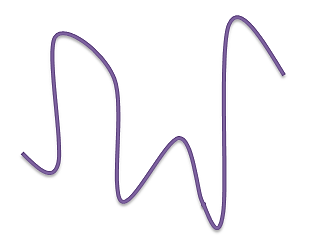 Գտիր ավելորդ թիվը՝ 81, 144, 155, 225, 169Քան՞ի եռանկյուն, քան՞ի քառանկյուն և ընդհանուր քան՞ի պատկեր ես տեսնում նկարում՝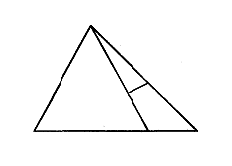 Տարբերակ 2Ո՞ր շարքում է միայն ամբողջ  թվեր՝Ա) 10, -600, 3.5, 86Բ) -976, 1864, , -304Գ) 468, -57, 0, 1894,Դ) 322, ,  175, -2045      2) Գտիր բաց թողնված թվերը՝-, 10, 16, -, -, 34      3) Թվերը դասավորիր աճման կարգով՝ 576, -3420,   , - 258 ,   , - 623Տարբերակ 3      1) Որո՞նք են միմյանց հետ փոխադարձաբար պարզ թվեր՝Ա) 25, -700, Բ) 13, 78Գ) 27, 64Դ) 120, 48      2) Արամը նետեց երկու խաղոսկր միաժամանակ, որքա՞ն է այն բանի հավանականությունը, որ բացված թվերի գումարը կլինի 7 :      3) Երկու շրջանագծեր ունեն ընդհանուր B կետը : Շրջանագծերից մեկի շառավիղը  6 սմ է, մյուսինը՝ 3 սմ: Ինչքա՞ն է AC հատվածի երկարությունը: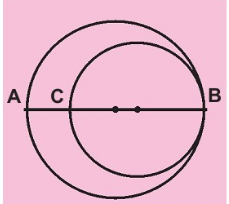 Պրոբլեմային ուսուցման մեթոդի տեսակներն են՝ Ուսուցման մեջ հետազոտական ​​մեթոդը ընդօրինակում է գիտական ​​հետազոտության գործընթացը: Հետևաբար, հետազոտության մեթոդի կիրառումը դիդակտիկայում կոչվում է «վերաբացահայտման» : Ընդ որում, ուսումնասիրությունն անցկացվում է ուսուցչի օգնությամբ այնպես, որ աշակերտները կարծում են, որ ինքնուրույն են հասել նպատակին։ Ներկայացնեմ այս մեթոդի կիրառման օրինակ:Օրինակ՝ 28 սմ երկարությամբ հատվածը տրոհված է երեք անհավասար հատվածների: Եզրային հատվածների միջնակետերի հեռավորությունը 16 սմ է: Գտնել մեջտեղի հատվածի երկարությունը:Եթե ​​ուսուցիչը չի ներկայացնում պատրաստի գիտական ​​փաստեր (թեորեմների ձևակերպումներ, դրանց ապացույցներ...), այլ որոշ չափով վերարտադրում է այդ գիտելիքի բացահայտման ուղին, ապա այս մեթոդը կոչվում է պրոբլեմի ներկայացում։ Այս մեթոդը ավելի հաճախ օգտագործում եմ թեորեմներ, տարբեր բանաձևեր ապացուցելիս։ Երբեմն պետք է հետևել աշակերտների առաջարկած կեղծ հետքին, իսկ հետո, հակասություն ստանալով, հետ գնալ:Էվրիստիկ մեթոդը դեռ չունի միանշանակ սահմանում։ Ուսուցիչներին կա միայն խորհուրդ՝ պահպանել խաղի արտաքին տեսքը, հարգել երեխայի ազատությունը՝ աջակցելով ճշմարտությունը ինքնուրույն բացահայտելու պատրանքը։Ինչպես ցույց է տալիս պրակտիկան, պրոբլեմային  իրավիճակից կարող է լինել 4 ելք՝Ուսուցիչն ինքն է առաջադրում և լուծում պրոբլեմը,Ուսուցիչն ինքն է առաջադրում և լուծում խնդիրը՝ ներգրավելով աշակերտներին պրոբլեմի ձևակերպման, ենթադրությունների, վարկածի ապացուցման և լուծումը ստուգելու մեջ,սովորողները ինքնուրույն առաջադրում և լուծում են պրոբլեմը, սակայն ուսուցչի մասնակցությամբ և (մասնակի կամ ամբողջական) օգնությամբ,Աշակերտները ինքնուրույն խնդիր են առաջ քաշում և լուծում ​​առանց ուսուցչի օգնության (բայց, որպես կանոն, նրա ղեկավարությամբ):Սակայն նշենք նաև, որ պրոբլեմային ուսուցումը ունի որոշ թերություններ: Այդ մեթոդով ուսուցման համար պահանջվում է երկար ժամանակ, պրոբլեմային իրավիճակներ ստեղծելու, համապատասխան խնդիրներ կազմելու համար ուսուցիչը պետք է դրսևորի մեծ վարպետություն, պրոբլեմի լուծման համար առաջադրվող քայլերի հերթականությունը սովորողին զրկում է լուծման ինքնուրույն ճանապարհ գտնելու հնարավորությունից և այլն: Հարկ է նկատել, որ պրոբլեմային ուսուցումը կամ ուսուցման ցանկացած մեթոդ նպատակահարմար է կիրառել ոչ թե ամբողջ դասի, այլ նրա առաանձին հատվածների ուսուցումը կազմակերպելիս:ԵԶՐԱԿԱՑՈՒԹՅՈՒՆՆերկա ժամանակներում կյանքը երբեմն անլուծելի խնդիրներ է դնում մարդկանց առաջ։ Մեծահասակները երբեմն չեն կարողանում ելք գտնել բարդ իրավիճակներից: Այդ իսկ պատճառով մենք պետք է երեխաների մեջ ձևավորենք պրոբլեմներ լուծելու կարողությունը։ Սրան նպաստում է պրոբլեմային իրավիճակների ստեղծումը։ Հենց այստեղ ուսուցիչը կարող է երեխային ցույց տալ պրոբլեմի լուծման բազմաթիվ ուղիներ: Կրթությունը չի կարելի զարգացող համարել, եթե չկիրառվեն պրոբլեմային  ուսուցման օրինաչափությունները : Պրոբլեմային ուսուցման մեթոդը թույլ է տալիս հասնել կրթության որակի դրական դինամիկայի, պրոբլեմային ուսուցման ընթացքում աշակերտը ստանում է ոչ թե պատրաստի գիտելիքներ, այլ որոնում և գտնում է դրանք: Նման գործունեությունը մոտիվացնում է աշակերտին, զարգացնում նրա մտածողությունը, ձևավորում հետաքրքրություն ուսուցանվող նյութի նկատմամբ, ուսուցանվող նյութը ավելի լավ է հիշվում, աշակերտի մոտ ձևավորում է անծանոթ իրադրություններում կողմնորոշվելու, իր գիտելիքները կիրառելու ունակություն:Այսպիսով, ուսումնասիրության արդյունքում առաջարկում եմ հաճախակի դասի ընթացքում կիրառել պրոբլեմային ուսուցման մեթոդի տարբեր տեսակները, հաշվի առնելով աշակերտների առանձնահատկությունները:Օգտագործված գրականությունՀ. Ս. Միքայելյան, Մաթեմաատիկայի ուսուցման մեթոդների գեղագիտական գրավչությունը, 2013,Է. Այվազյան Մաթեմատիկայի դասավանդման մեթոդիկա, Երևան, 2016Д. Вилькеев. Познавательная деятельность учащихся при проблемном характере обучения основам наук в школе.- Казань, 1967,Я. Перельман, Занимательная арифметика/ Я.И. Перельман. – Москва : Просвещение, 2000,М Сурничева Создание проблемных ситуаций при изучении начального курса математики, Лесосибирск, 2016,К. Николаевна Проблемное обучение на уроках математики, Тамбов, 2011,Ю. Бабанский Проблемное обучение как средство повышение эффективности учения школьников.- Ростов-на-Дону, 1970,Մեթոդական ցուցումներ թեմատիկ օրացուցային պլանի կազմման համար՝ http://gspi.am/media/pdf/a2149c61287b1224c973cdd4036899cb.pdf ,10/09/22,М. Кочепасова, Библиотека МГУ-школе՝  http://lib.teacher.msu.ru/pub/2053 ,11/09/22,Единый урок՝ https://www.xn--d1abkefqip0a2f.xn--p1ai/index.php/region/item/826--55, 11/09/22Կազմակերպության տվյալներԱնվանում, հասցեՏնօրենԷլ․հասցեՀեռախոս<<Շիրակի Մ. Նալբանդյանի անվան պետական համալսարան>>հիմնադրամԵրվանդ ՍերոբյանՀետազոտության թեմա/վերնագիր Հետազոտության թեմաՊրոբլեմային ուսուցման  մեթոդը մաթեմատիկայի դասինՈւսուցչի տվյալներԱ.Ա.Հ.ՄասնագիտությունՀեռախոսԷլ. հասցեԴասավանդվող առարկաներԴասարաններՀակոբյան Կարինե ՄարտինիՈւսուցչուհիtsoghamarg.dproc@mail.ru093 67 83 78ՄաթեմատիկաV-XII  դասարաններՈւսումնական հաստատության տվյալներԱնվանումը, հասցեՀեռախոսԷլ. հասցե (տնօրենության)Web կայքի հասցեՀՀ Շիրակի մարզ <<Ցողամարգի միջնակարգ դպրոց>> ՊՈԱԿ077 03 16 50tsoghamarg.dproc@mail.ru